2027 Moldova Holidays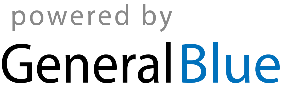 Moldova 2027 CalendarMoldova 2027 CalendarMoldova 2027 CalendarMoldova 2027 CalendarMoldova 2027 CalendarMoldova 2027 CalendarMoldova 2027 CalendarMoldova 2027 CalendarMoldova 2027 CalendarMoldova 2027 CalendarMoldova 2027 CalendarMoldova 2027 CalendarMoldova 2027 CalendarMoldova 2027 CalendarMoldova 2027 CalendarMoldova 2027 CalendarMoldova 2027 CalendarMoldova 2027 CalendarMoldova 2027 CalendarMoldova 2027 CalendarMoldova 2027 CalendarMoldova 2027 CalendarMoldova 2027 CalendarJanuaryJanuaryJanuaryJanuaryJanuaryJanuaryJanuaryFebruaryFebruaryFebruaryFebruaryFebruaryFebruaryFebruaryMarchMarchMarchMarchMarchMarchMarchSuMoTuWeThFrSaSuMoTuWeThFrSaSuMoTuWeThFrSa121234561234563456789789101112137891011121310111213141516141516171819201415161718192017181920212223212223242526272122232425262724252627282930282829303131AprilAprilAprilAprilAprilAprilAprilMayMayMayMayMayMayMayJuneJuneJuneJuneJuneJuneJuneSuMoTuWeThFrSaSuMoTuWeThFrSaSuMoTuWeThFrSa12311234545678910234567867891011121112131415161791011121314151314151617181918192021222324161718192021222021222324252625262728293023242526272829272829303031JulyJulyJulyJulyJulyJulyJulyAugustAugustAugustAugustAugustAugustAugustSeptemberSeptemberSeptemberSeptemberSeptemberSeptemberSeptemberSuMoTuWeThFrSaSuMoTuWeThFrSaSuMoTuWeThFrSa1231234567123445678910891011121314567891011111213141516171516171819202112131415161718181920212223242223242526272819202122232425252627282930312930312627282930OctoberOctoberOctoberOctoberOctoberOctoberOctoberNovemberNovemberNovemberNovemberNovemberNovemberNovemberDecemberDecemberDecemberDecemberDecemberDecemberDecemberSuMoTuWeThFrSaSuMoTuWeThFrSaSuMoTuWeThFrSa1212345612343456789789101112135678910111011121314151614151617181920121314151617181718192021222321222324252627192021222324252425262728293028293026272829303131Jan 1	New Year’s DayJan 7	Orthodox ChristmasMar 8	International Women’s DayMay 1	Labour DayMay 2	Easter SundayMay 3	Easter MondayMay 9	Victory DayMay 10	Memorial DayAug 27	Independence DayAug 31	National Language DayOct 2	Wine DayDec 25	Christmas Day